CURRICULUM VITAE                                           ALEXANDRA PALAMIDESI        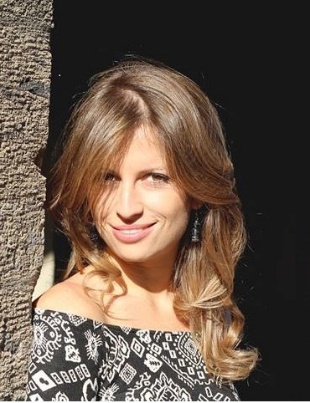  INFORMAZIONI PERSONALI• Alexandra Palamidesi• Via Figurelle a montecalvario 39  80130, Napoli, Italia• +39 3420440310• palamidesicounseling@gmail.com• alexpalamidesi@pec.it• 29/03/1988 Napoli• PLMLND88C69F939R TITOLO PROFESSIONALECounselor psicologico, dott.sa in filosofiaESPERIENZA PROFESSIONALE2018                Counselor psicologico presso l’Istituto Tito Livio di Napoli con l’associazione                        Apodekomai                         •Sportello d’ascolto 2016-2018      Counselor psicologico per il progetto Ascoltami con l’associazione ‘Oltre La Tenda,                         uno spazio per crescere’ presso l’istituto scolastico D’Ovidio Nicolardi in Via S.                                     Giacomo dei Capri 43, Napoli                        • Conduzione di gruppi                        • Sportello di ascolto2016-2018      Counselor psicologico con l’associazione Apodekomai presso l’istituto scolastico                        Andrea Torrente in Via Duca d’Aosta 63, Casoria                        • Conduzione di gruppi 2016-2018   Counselor psicologico per il progetto La cura di sé presso l’istituto scolastico Lucio                                     Annio Seneca in via Torregaveta 68                        • Conduzione di gruppi2015-2016     Counselor psicologico per il progetto Disegnare le emozioni presso il liceo Garibaldi                      In Via Carlo Pecchia 26, Napoli                       • Conduzione di gruppi2014-2018     Docente di counseling interculturale per il Corso di alta formazione in ‘Multiculturalità                       Politiche di Interazione Interculturale’ diretto dal dipartimento di Scienze politiche dell’                      Università degli studi di Napoli Federico II in collaborazione con il Centro Italiano                      Femminile.                       • Conduzione di gruppi 2013-2016     Segreteria didattica dell'Istituto Istituto di Psicologia Umanistica ed                       Esistenziale Nea Zetesis di Napoli                       • Assistente al direttore della scuola                      • Programmazione   della didattica ordinaria                      • organizzazione di eventi, convegni e seminari                      • collaborazione per la redazione delle pubblicazioni dell'Istituto2013 -2015      Cultrice della materia in Pedagogia generale e interculturale per il corso di laurea in                          Scienze del servizio sociale presso l’Università degli studi di Napoli Federico II                          • Collaborazione in commissione per gli esami di profitto                          • correzione tesi                          • attività didattiche in aula                          • organizzazione convegni                          • tutor per il corso di perfezionamento in ‘Multiculturalità e Politiche di interazione                                        Interculturale’2013 -2016         Docente di filosofia presso gli Istituti Colombo in via Roma 4, Pozzuoli, e Via                             Cilea 94, Napoli2015- 2016         Volontaria per il servizio civile presso l’associazione Lux In Fabula,                             Rampa Cappuccini 5, Pozzuoli                           • Collaborazione per l’organizzazione di eventi culturali                           • Conduzione di laboratori didattici con la Stazione                            Zoologica Anton Dhorn di Napoli2015                  Tutor per il corso di formazione Intraprendendo con Protom Group                           Progetto sostenuto dalla Città Metropolitana di Napoli INTERVENTI IN SEMINARI E CONVEGNIMaggio 2016                    Intervento al convegno   Il corpo della donna tra desiderio e limite                                                                                        Organizzato da Città Meridiana presso il Palazzo Migliaresi di PozzuoliMaggio 2016                    Intervento al Seminario La storia siamo noi, dialogo tra le generazioni                                          Presso il Liceo Statale Catullo di Monterotondo, RomaGennaio 2016                   Intervento al Seminario Amore e violenza nelle relazioni                                          Presso l’ISIS di Quarto Aprile 2014                       Intervento per il Festival delle idee Politiche sul tema : Struttura della                                                 soggettività ed etica della differenza nel pensiero di Jean Paul Sartre                                          presso il Cinema Sofia a PozzuoliDicembre 2013                 Intervento per il convegno su Conoscenza e cura di sé al cuore della                                          cultura mediterranea presso il Ramo d'oro a Bacoli Novembre 2013                Intervento per il seminario dal titolo L'amore ai tempi del femminicidio,                                           presso ISIS di QuartoPUBBLICAZIONILaboratorio di counseling interculturale presente nella raccolta di saggi: Il pensiero migrante, società pluraliste nell'era planetariaa cura della prof. Angela Giustino e del dipartimento Scienze Politiche dell’Università degli Studi di Napoli Federico II, edito da Loghia.FORMAZIONE2013              Master triennale in counseling  psicologico  presso l’ Istituto di Psicologia                      Umanistica Esistenziale e Transpersonale   Nea Zetesis di Napoli2013              Laurea magistrale in Filosofia, voto 110/ lode presso l’ Università degli studi di Napoli                             Federico II2009              Erasmus di 9 mesi presso L'Université Paris-Sorbonne  a Parigi 2006              Maturità classica  presso l’ Istituto statale Pitagora di  PozzuoliCONOSCENZE LINGUISTICHELingua madre italianoLingua francese ottima (soggiorno all’estero)Lingua inglese buona“Autorizzo il trattamento dei miei dati personali, ai sensi del D.lgs. 196 del 30 giugno 2003”